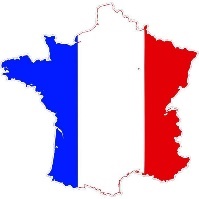 LIBERTE    EGALITE    FRATERNITEATTESTATION D’AUTOTEST PRATIQUE SUR UN ENFANT MINEUR AFIN DE GARANTIR LA NON-CONTAMINATION AU SARS-COV-2Vu la Convention internationale des droits des enfants en son article 3 ;Vu le règlement européen 2021/953 du Parlement européen et du Conseil du 14 juin 2021 en son paragraphe 36 ;Vu la résolution 2361 du Conseil d’Europe en ses articles 7.3.1. et 7.3.2. ; Vu l’alinéa 11 du Préambule de la Constitution du 1946 régissant le droit à la protection de la santé ; Vu l’article 227-17 du Code pénal qui punit la mise en péril de la santé et de la moralité des mineurs ;Vu les articles 225-1 et suivants du Code pénal qui interdisent toute discrimination fondée        sur la santé et punit sa violation par trois ans d’emprisonnement et 45.000 € d’amende ;Vu l’article 441-7 du Code pénal qui punit d’un an d’emprisonnement toute fausse  attestation ; Vu l’article 1110-1 du Code de la santé publique qui impose la protection de la santé par tous moyens disponibles au bénéfice de toute personne ; Vu l’article 1110-4 du Code de la santé publique qui impose le respect du secret médical ;Vu la loi n° 2021-1040 du 5 août 2021 relative à la gestion de la crise sanitaire ;Vu le décret du 1er juin 2021 qui admet le dépistage par autotest détectant la protéine (N) ;Vu le décret du 7 août 2021 ;Vu le décret n°2021-1343 du 14 octobre 2021, modifiant le décret 2021-699 du 1er juin 2021 prescrivant les mesures générales nécessaires à la gestion de la sortie de crise sanitaire ;Vu les paragraphes 5271 et 4274 de la Nomenclature des actes de biologie médicale.Je soussigné(e) ………………………………………………………………………………………...................... Père/Mère de l’enfant mineur…………………………………………………………scolarisé(e) auprès de l’établissement scolaire……………………………………………………………………………………….. dans la classe…………………………………déclare par la présente lui avoir effectué un autotest de dépistage au SARS-COV-2 détectant la protéine (N) en date du ……………………………. à …………………………« RESULTAT DE L’AUTOTEST : NEGATIF »Connaissance prise des dispositions de l’article 441-7 du Code pénal : Je déclare être informé(e) que toute fausse déclaration peut être punie d’un an d’emprisonnement et de 15.000 euros d’amende.A toutes fins utiles, je joins, le cas échéant, la photo portant le résultat du testFait à	                                   leSignature du parent déclarant